CHAPTER VCONCLUSION AND SUGGESTIONConclusionBased on the finding and discussed that have been presented, the researcher concluded that based on students' narratives. Most of students remember their event who make them influenced before came  to the university. The story of every student so different. In the way of story told also different. The story came from sad or happines. It means that, students who has the bad event in the past, felt so lost and they hard to rise up, because as we know that students has an agency in theirselves. So, they must construct theirselves or others.  The researcher found with used structural and themathic Analysis, the  students came from stressful sosial condition. It make them  difficulties.  Also with linguistic features such as modality, morphem and pronouns gave an information that  the students established an active agent in their choiches and decission. They has a strenght hopes to be better in their fucture. Furthermore, most of students came to Muhammadiyah University and choosed English Departement because they want to many friends. They really want to build a board relation with new challenges, knowladge and most new interaction with the people who came from different beckgrounds. Also, the reascher conclued about their s in their life,. the researcher look that, their s are burned. It is so good to how they gave a poit of view about their life and lives. As we know that, someone has an absolute right to what he/she want to act, how someone took his/her decission or choiches in the way of life. It is depended on own self in other word they is an agent. Suggestion	Based on the conclusion described above, the reasercher would give some suggestions as following :For the students ( English Departement students)           The students should realize how the agency in theirselves because the students are an active agent to make self or environtment in progress to better. Also, the students should known how to write a good narrative based on own experiences. For the further researchThe researcher suggest for the further research to investigate not only First-Year students in English Department how their write down the narratives of agency. BIBLIOGRAFYAgus, Ruswandi. 2018. Motivasi Mahasiswa Usia dewasa Mengikuti Perkuliahan pada Program Studi Pendidikan Guru Paud di FKIP Uninus Bandung. Journal PG-Paud Trunojoyo:Journal Pendidikan dan Pembelajaran Anak Usia Dini 5.2:78-85Ahmed, A. 2012. Structural Narrative Analysis: Understanding Experiences of life Style Migration through Two plot Typologies. Quantitative Inquiry, 19(13):323-324Alessandro, Duranti. 2004. Agency in Language. A Companion to Linguistics Anthrophology United kingdom: Cambridge University pressAnderson, K and Anderson, M. 2003. Text Types in English 2. Malyasia : The Modern Art production GroupBamberg, M. 2012. Narrative Analysis. In H. Cooper(Ed), APA Handbook of Research Methods in Psychology (3 Volumes) . Washigton DC:APA PressBaxter, P and Jack, S. 2008. Qualitative Case Study Methodology: Study Of Design and Implementation for Novice Researchers. The Qualitative Report, 13(4), 544-559Binoy, Barman. 2012. The Linguistic Philosophy of Noam Chomsky. Journal philosophy of linguistics. Miscellaneous in Philosophy of Language. Philosophy and progress 51(1)Bloomfield, leornard. 1914. An Introduction to the Study of Language. New York : Henry Holt and CompanyChaer, A. 1994. Linguistic Umum. Jakarta: Rineka CiptaChomsky, N. 2002. On Nature and Language. Cambridge: Cambridge University PressCotazzi, M. 1993. Narrative Analysis. London:Falmer Press. ‘Deficit’ Meriam –Webster.com.2020.http//www.meriam-webster.com/dictionary/deficit. [Accessed 21 June 2020]Cyristal, D. 1980. A dictionary of Linguistics and Phonethics, New York: Cambridge University PressDannefer, D and Uhlenberg. 1999. Freedom isn’t free: power alienation and consequenteces of action. Journal action and Self-Development: Theory and research through the Life Span (pp.105-312). Thousand Oaks, CA: SageDannefer. 2009. Stability, Homogenity, Agency : Comative Dis-/Advantage of Sociology, volume. 35.Gorski, P.  2010. Unlearning Deficit Idiology and the Scronful Gaze Thoughts on Authenticating the class. Discourse In Educational. Cambridge PressHanna. 2017. The Semantics of Perfectivity. Italian Journal Of Linguistics, 29.1(2017)Hatch and Evelyn Marcusen. 1983. Journal Psycholinguistucs . A second language prespective : Newburg House Publishers; inc. J. Rowley, MA. 01969. 1983.Hyland. 2004. Disciplinary Discourses. Michigan Classics Ed: Social Interaction In academic Writing Michigan: University of Michigan PressIbid .1993. Language. London: George Allen and Unwin Ltd Museum streetKeraf, G. 1984. Linguistic Bandingan Historical. Jakarta:GramediaKnight, S. D. 2009. The Power of Students: Narrative Inquiry in English Education. Journal Language and Literacy Education, 5(1), 3-5.Konvacs, A. et all. 2019. Surface Realization With Interpreted Regular Tree grammers. Assosiation For Computational Linguistic Journal.Kracht, Marccus. 2019. A Purely Surface-Oriented Approach to Handling Arabic Morphology. University Bielefeld :JermanLabov, W. 2006. Narrative Pre-Construction. Narrative Inquiry, 16(1):3745Labov, W. 1967. Nrrative Analysis : Oral Versions of Personal Experience. In J. Helm(Ed). Essays on the verbal and Visual Arts: University of washigton PressLabov, W. 1972. The study of Language. In its social context in Pier Paolo Gialioli (ed). Language and Social Context : Baltimore Pinguin BooksLabov, W. 1997. Journal of Narrative and Life History. https://www.ling.upenn.edu/~wlabov/sfs.html [accessed: November 23th 2019].Lexy, Moleong. 2002. Metodologi Penelitian Kualitatif. Bandung: Remaja Rosda KaryaLore’s. 2004. From Rethorical Structure To Themathic Organization . On RA Abstracts:English for Specific Purposes, 23(#),280-302Martin. 2019. An Analysis Linguistic Realization. Stellenbosch University. https://scholar.sun.ac.za. [accessed: November 23th 2019].Mehdi Zouaoui. Desember 2017. Linguistics:Oxford Introduction to  LanguageStudyReview.http//www.researchgate.net/publication/321485223.[accessed: may 23th 2020].Munchen and Hans-jorgSchmid. 2012. Linguistctheories,approaches and methods. http//www.researchgate.net/publication/321485223.[accessed: November 23th 2019].Riessman .2005. Narrative in Social Work A Critical Review. Article In Qualitative Social Work: University Of WolverhamtonSalager-Mayer (1992) A text-Type and Move Analysis Study of Verb Tense and Modality Distribution. In medical English abstracts. English For Specific Purposes, 11(2), 93-113Stapkleton, K. 2017. Telling The story: Meaning Making in a Community Narrative . Journal of Pragmatics Volume 108. Pages 60-80Suharsimi Arikunto, 2002.Prosedur Penelitian: Suatu Pendekatan Praktek. Jakarta: PT. Rineka Cipta,Veerhar. 1996. Azas-azas Linguistik Umum. Yogyakarta: Gajah Mada University PressVirginia. 2003. Constructivist Pedagogy. Journal Teacher Collage Record. Volume 105, Number 19: Columbia UniversityWirza Y. September 30th 2018. A Narrative Case Study of Indonesian EFL Learners’ Identities. Indonesian Journal of Applied Linguistic, 8, 473-482.APPENDICESB. Written Narrative taskRY's narrative	There was a  night, a man who i called 'kakek'. He asked us (me and my father) to send me in UNRAM (Universitas Negeri Mataram) and he said that you will be granted 100%. At the night, me and my father were worked hard to colleted all the documents. Soon, My kakek talked with my father which his friend is a lecturer in UNRAM. And at the moment, UNRAM have to opened recruitment for new students. Tomorrow comes , i have to bussier worked all the documents who i wanna bring. 'You will be granted 100%, i promise' he said to me. So, here i was  heppier.  After 1 week, me and my father enclose the document and my grandfather called my dad to asked me , soon, going to Mataram to submit al the documents to grandfather's friend. In the first day, me and my father take a rest. Second day, we meet my grandfather's friend and give all the documents at Mataram Nation University. The next day, me and my father back to my village. Exactly, on 16th,  me and my friends go to mataram for selection. After we arrived there, we have to prepared all the needs for doing selection such as ID-card and school-needs.  Before , thebig days coming, we always study hard and me and my friends survey where the place to us selection. The killer days was come it make me a lot of afraid but Alhamdulillah my examination flow like a river.  All of it have done. Tomorrow morning i will coming home. I have been waiting during 1 week of the result. I have believe that i will be granted in UNRAM because my grandfather promised me. I really belive and hope it. The red day was came , and my self really disapointed of the result from my selection last, i was loser. Really disapointed, my hope was fall down. Really, my grandfather's promised just a bullshit. Me and my father also really really disapointed. Talked will be granted 100% and appear just a fake promise.  Until now i really disapointed same as my father.  It always become a shadows who make me cant move on until now. And i came to Muhammadiyah University and chosed english subject. I choosen this university because my own choice a little beat followed my friends. After all of that, i want be patient cause there are many my friends who always support me when i lost. My self really motivated  my Aunt who becomes a succesed women althought his father just a farmer. It so burning me. Remember that ‘awal dari kesuksesan adalah merasahkan kegagalan dahulu’. B. Written Narrative taskSA's narrative	May be this is become a sad story I was graduated from senior high school since 2018 years ago. All my classmates have to talked about go to university, they choosen the best campus to joinI'm just sitting down and dont talk about it because i know it will spent much money , while my perents have no enough money for it I have to lost who i loved . Heis my nephew I really miss and love him but God loved his better than me Start from it, i really lose my spirit to study even thougt i think that i can like as my friend who will go to universityI just silence in my silence . That is even really hurted meNext, i have dissapointed coz i'm not become what i want When i start in education,  i wanna be a doctor But it just my imagine because my perents can not send me to there, yeah it all about bill So, when i first time come to university , i am like a zombie who are not have a clear goal. What's for to coming here There are 3 person that really significant in my live who changed me They are my father and my motherI had close relation with them. They are my inspiration, motivation and everthing . I loved them so muchB. itten Narrative task3. RA's narrativeMy daily activities during this covid 19 is hard for me. In the morning I have my online class. And really lot assignment from this online classes. And afternoon sometimes I go to rest and sometimes I don’t. at night is Ramadhan night, so I pray Terawih. After that I go to bed.If You Are Working On Something That You Really Care About, You Don’t Have To Be Pushed. The Vision Pulls You. first when I went to boarding school I got a lot of experience for my life how to do everything independently how to make friends and even live side by side with people of different nature that they come from different places and some even from my foreign countries have a lot of life experience thereI used to go with my friends from Java. We went to Kalimantan using a ship. It was the first time I boarded a ship with a duration of 24 hours, unlike when I lived in Lombok, the boat was only to Bali or to Sumbawa, the trip did not take long. I have a lot of lessons in that trip and during my stay in Kalimantan about 2 weeksB. 2. Tell two or three name of person who significant in your lives and describe your relationship to them.Mother : My closest relation is with my mother Bestfriends : Some story it’s just for friends.B.	Written Narrative task4. RN's narrative I always wake up at 8 in the morning. I started my activities by cleaning the room, and listening to music. After that, I take a bath. My breakfast is only a cup of milk and bread or biscuits. At 11 I cook for lunch. I spend my time eating, sleeping, listening to music and completing my final project. My motivation in my life is my parents. I always try to be a good daughter and make them so proud of me. Actually I don't have the experience that affects me when I want to get into a university. When I graduated from high school, my parents immediately enrolled me in a private campus in a city very far from them.The people who were very meritorious in my life were my parents and my siblings. They always support me all the time. They never left me when facing hard times; they were very meaningful in my life. Besides them, I have amazing friends also. I am very grateful for having many friends. My childhood friends until now, they have always been there for me. They always cheer me up anytime, I'm proud to have them.B.	Written Narrative task5. IR's narrativeOkey, my name is IR , I am nineteen years old .I have a good relationship with my classmate . Expecially with my best friend. Sometimes we often study together, go out together even cook together like ‘lem’ (gul) .Nowdays, during Ramadhan, I wake up at. 04.00 o’clock every morning and eat Sahur with my family and than pray Subuh together. After that online classes from 08.00 until 12.00 o’clock and than pray Ashar and playing with my friend. I went to university because I wanted to have many friends. I choosed English because I really like foreign languages,I learn English English, Germany, Arabic and I want to learn French. I had been follow many organisation in campus that will shape my mentality and construct my self to be a good person because I want to be a bussisman Always be polite good and honest in life because with all we will get success. In my village to many children dropped out of school, either because of the economy or the wrong mindset.I don’t know why, that’s is why I went to university hoping I could teach them leter.There are some person who really important in my life ,they are: My father because he work-hard for my study. He always give me what I need for my study. The second is my mother because she gave birth to me and the last is my little sister because she is my inspiration to study. So. I will get a job , I hoping I can give what she needs later. B.	Written Narrative task6. MAs's narrativeI woke up at 5 o’clock and tidy up my bed. After that, I went to the bathroom for making Wudhu and praying Subuh. I had a breakfast at 7 o’clock and went to stall, I reterun home at 06 o’clock. I prayed Magrib and read Qu’ran while I wait Isya. At 8 o’clock I went to bed , I do my homework from my lecture before I felt sleepy. Usually I sleep at 10 p.m or 11 p.m. Actually before I came to this universit. I had been accepted in STIBA of Malang University and I took SA inggris But I felt lazy to back in malang. When I was back home . I thought it is so far from my village and because of incident in Tanjung Periuk When the plane felt on the sea. I know that incident was very long but I was afraid of this incident. And finally, I decided to enter in Lombok university but when I was looking for the register it was only Muhammadiyah university still opened And registered at university of Muhammadiyah in the last ( gelombang ). Every perent loves their children. Of course, my perents too. My father is more close than my mom. Every day he always cooks with me. He also advise me when I do something wrong . My father is not my father but he is also my teacher. My motivation on my life is my perents cuz they are always beside me . They naver say no when I asked something Sometimes it makes me shy to make them disappointed with me. 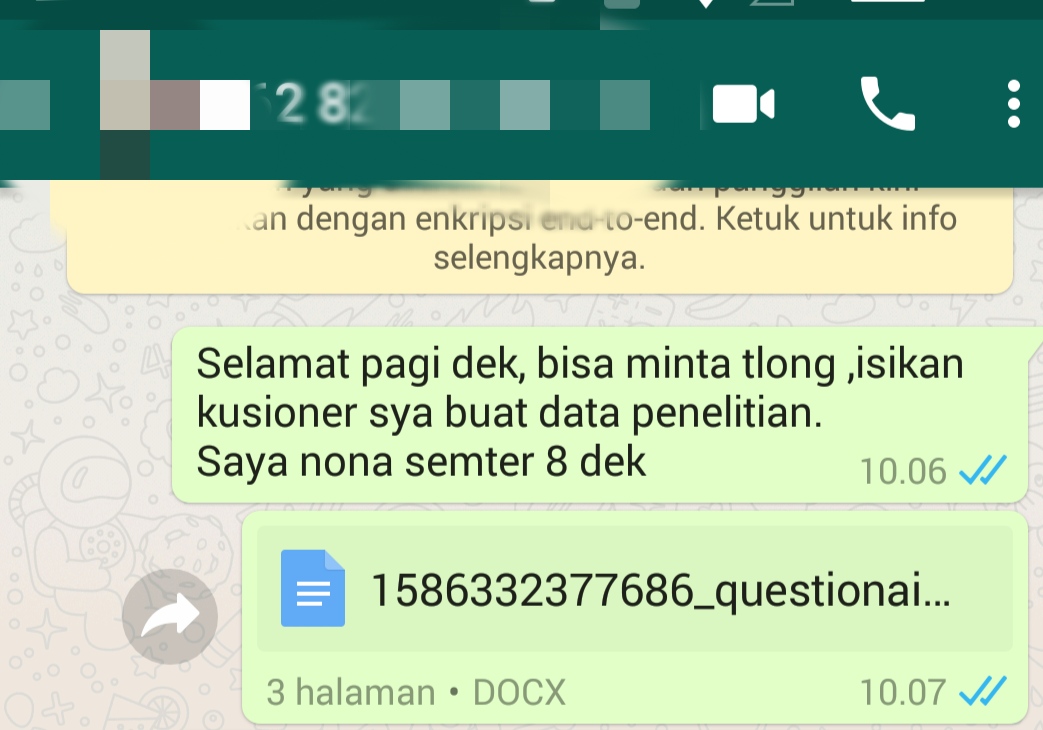 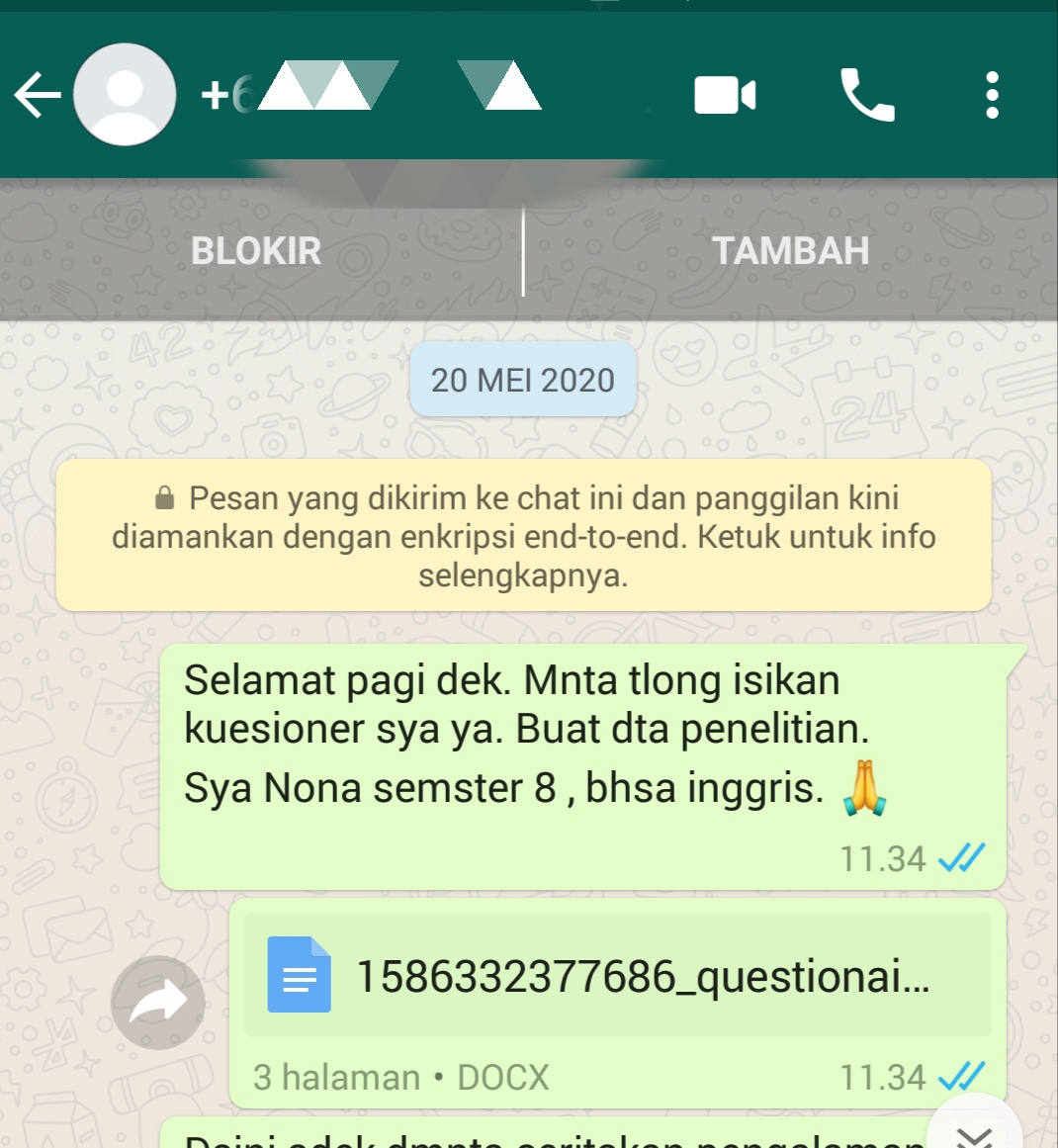 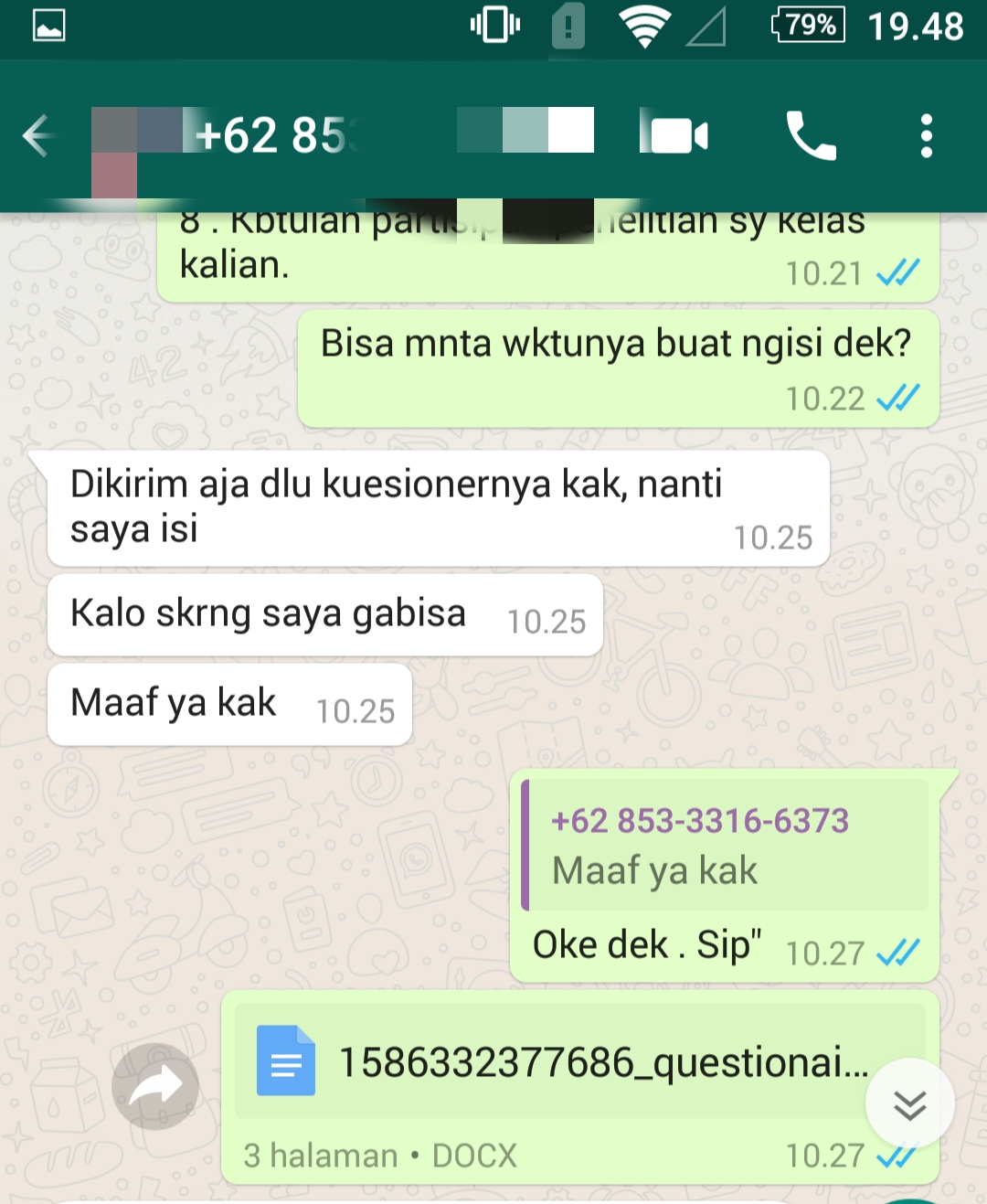 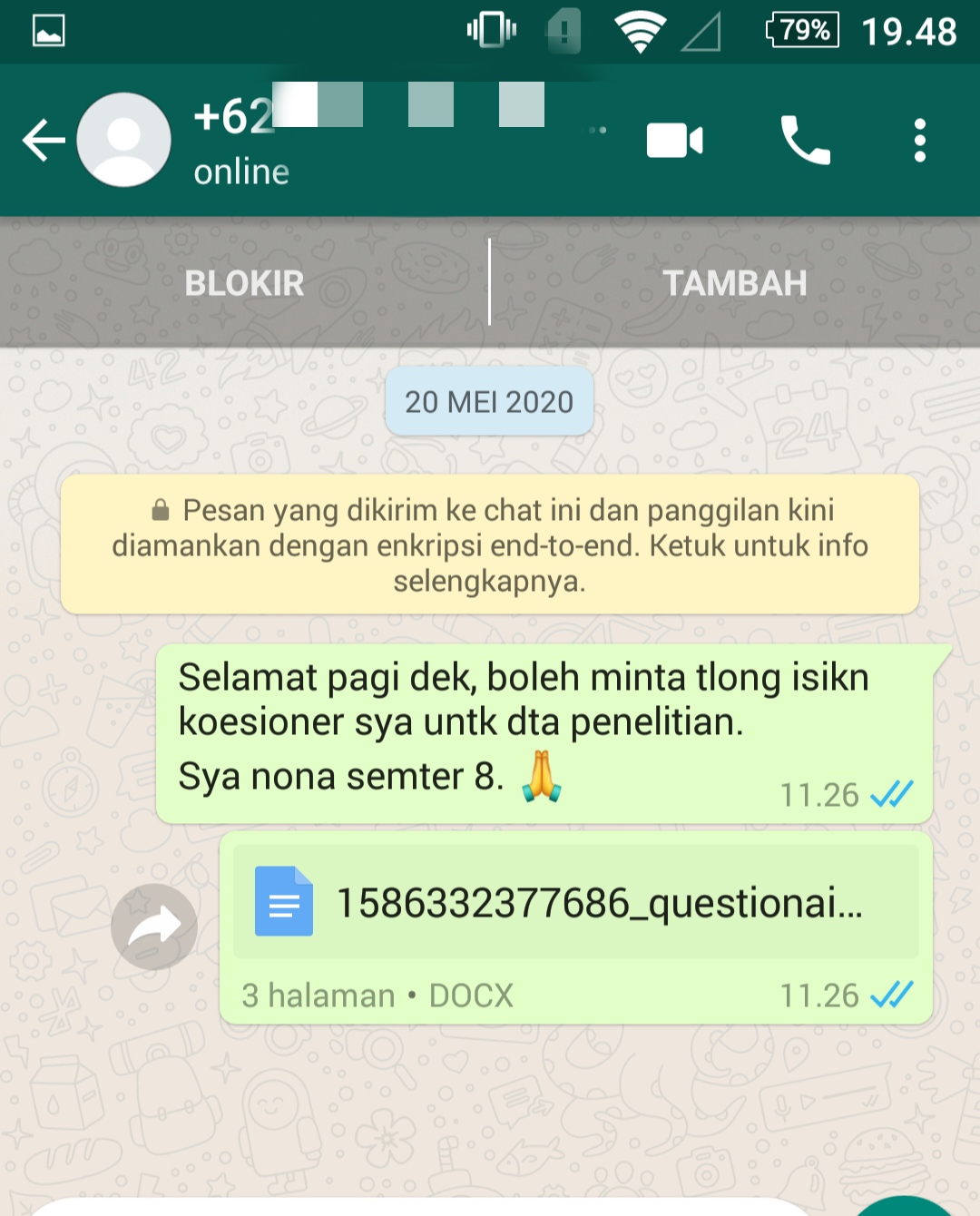 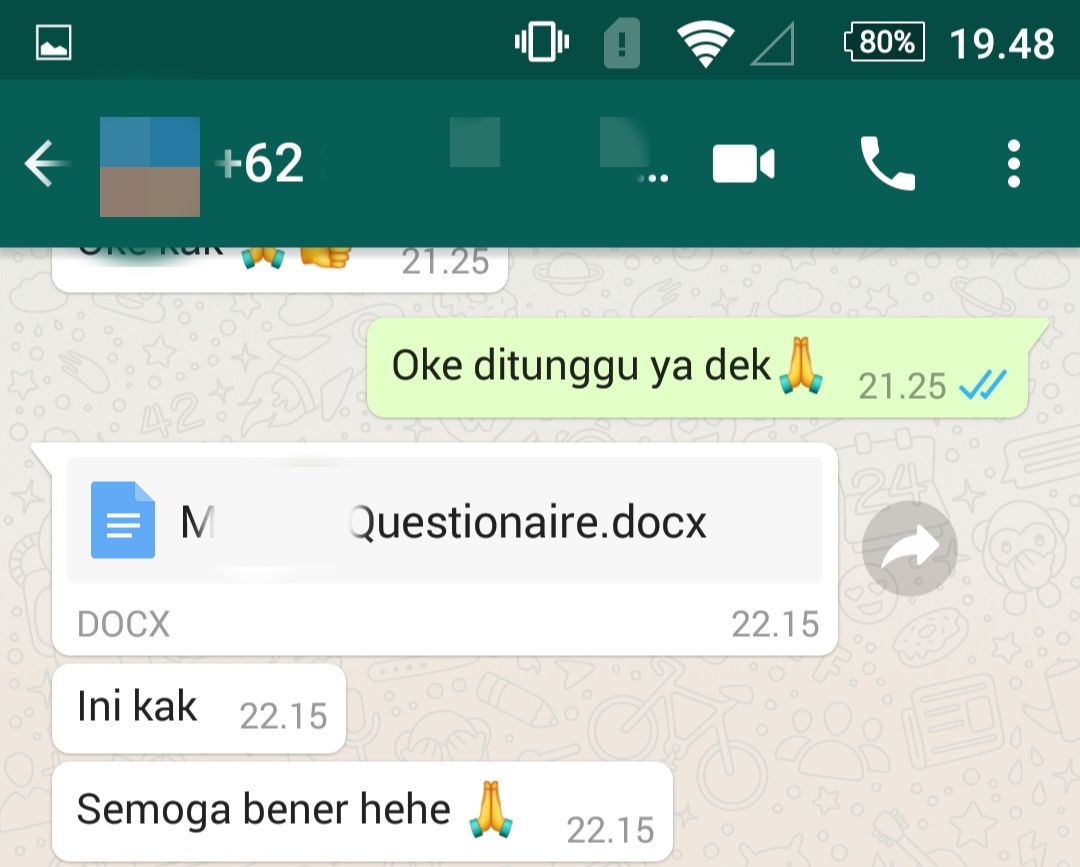 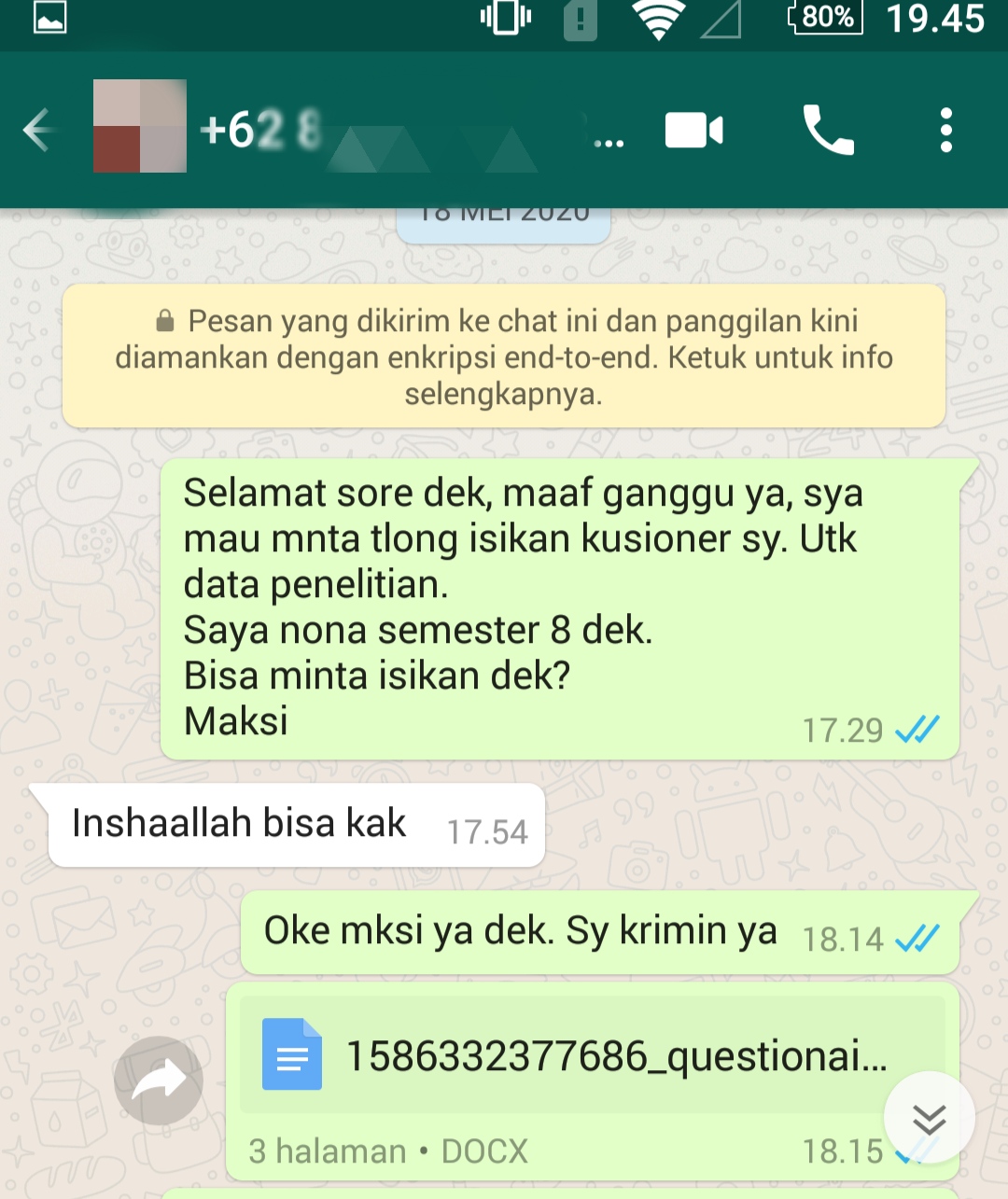 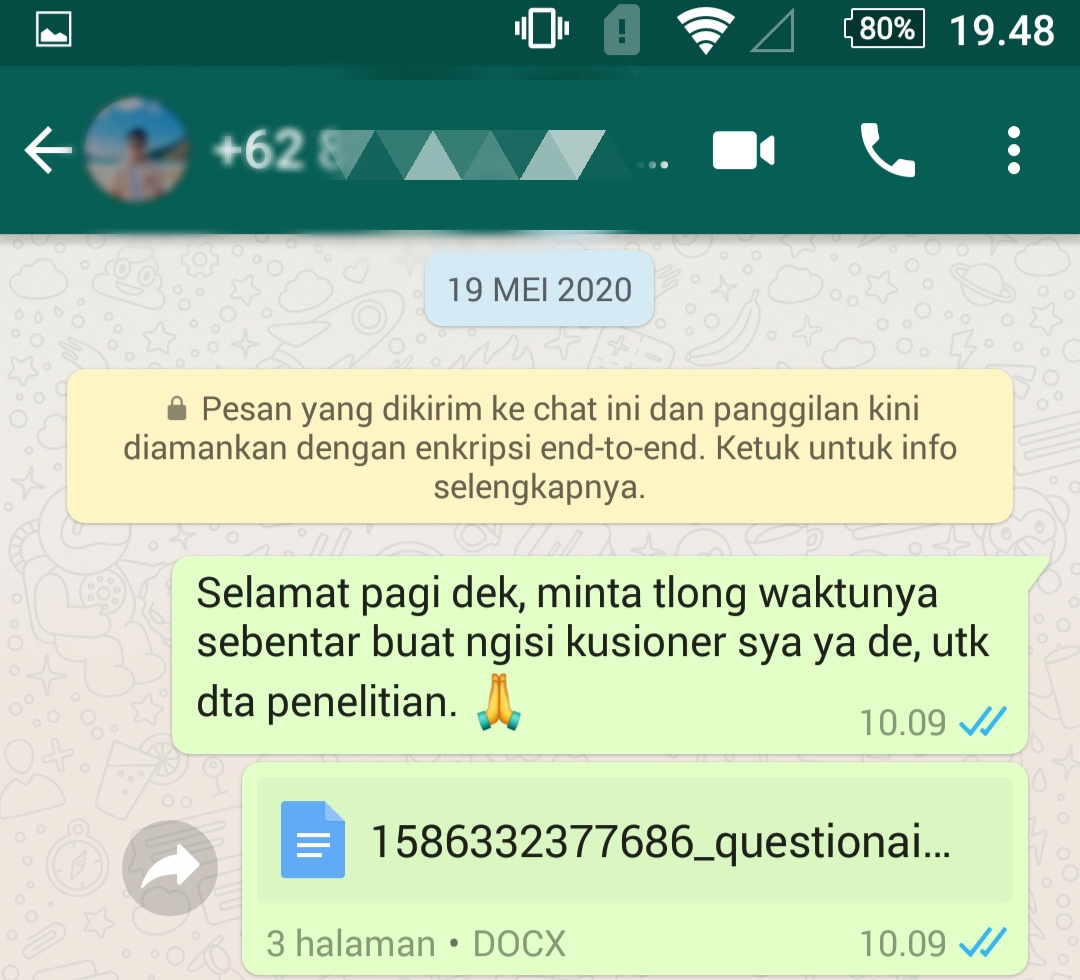 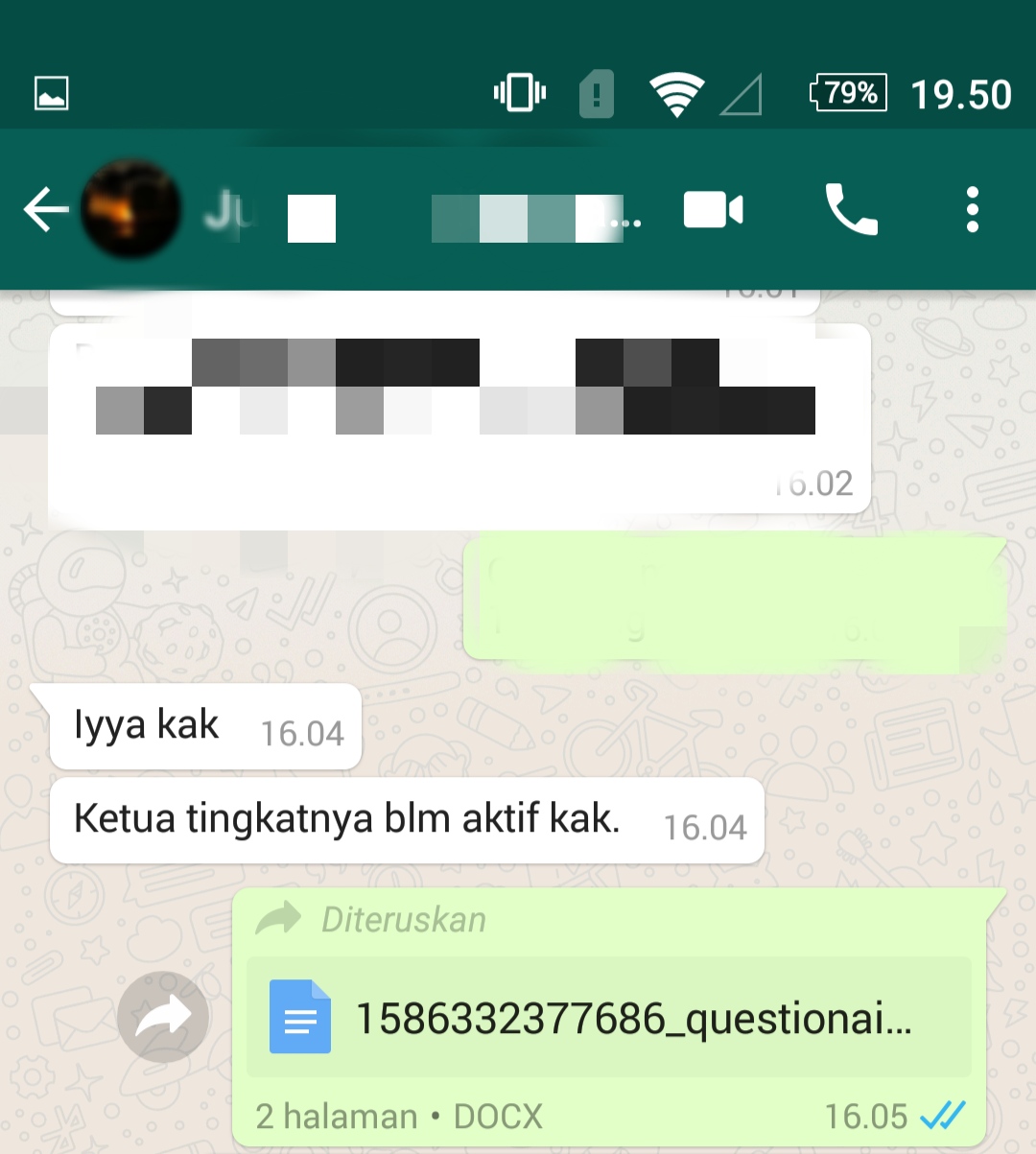 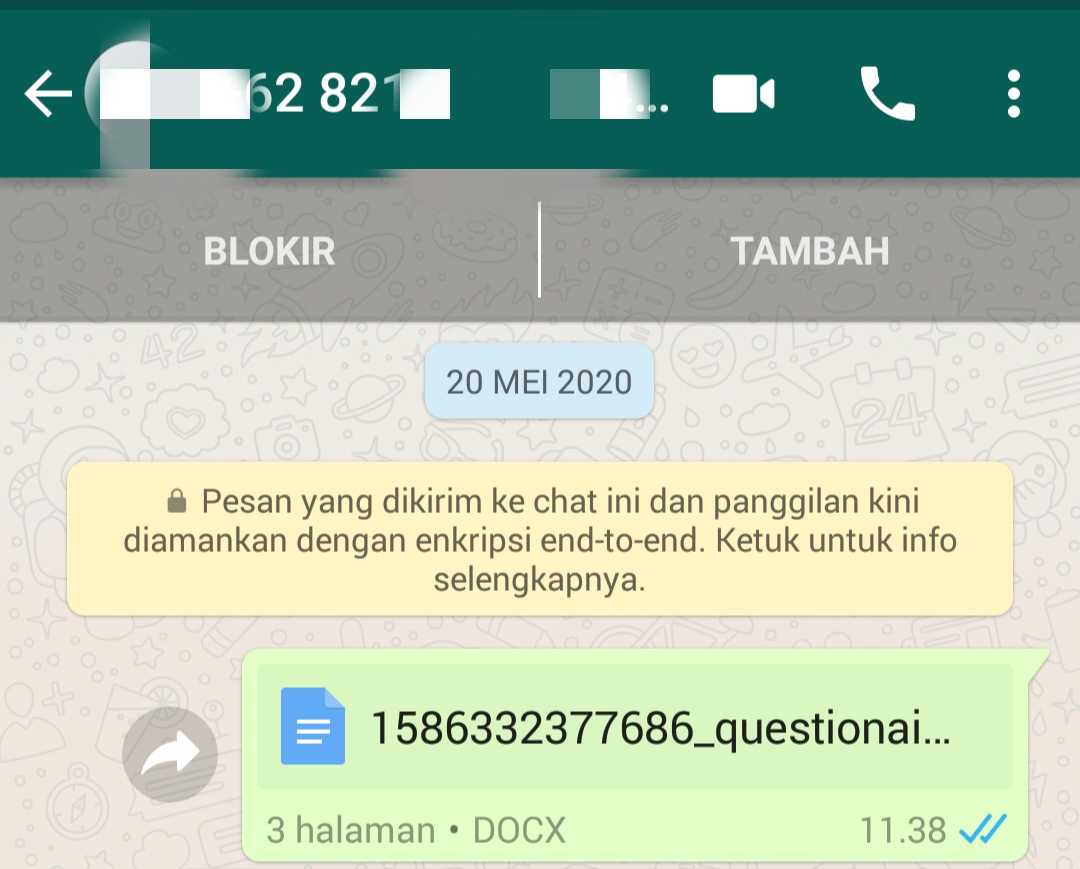 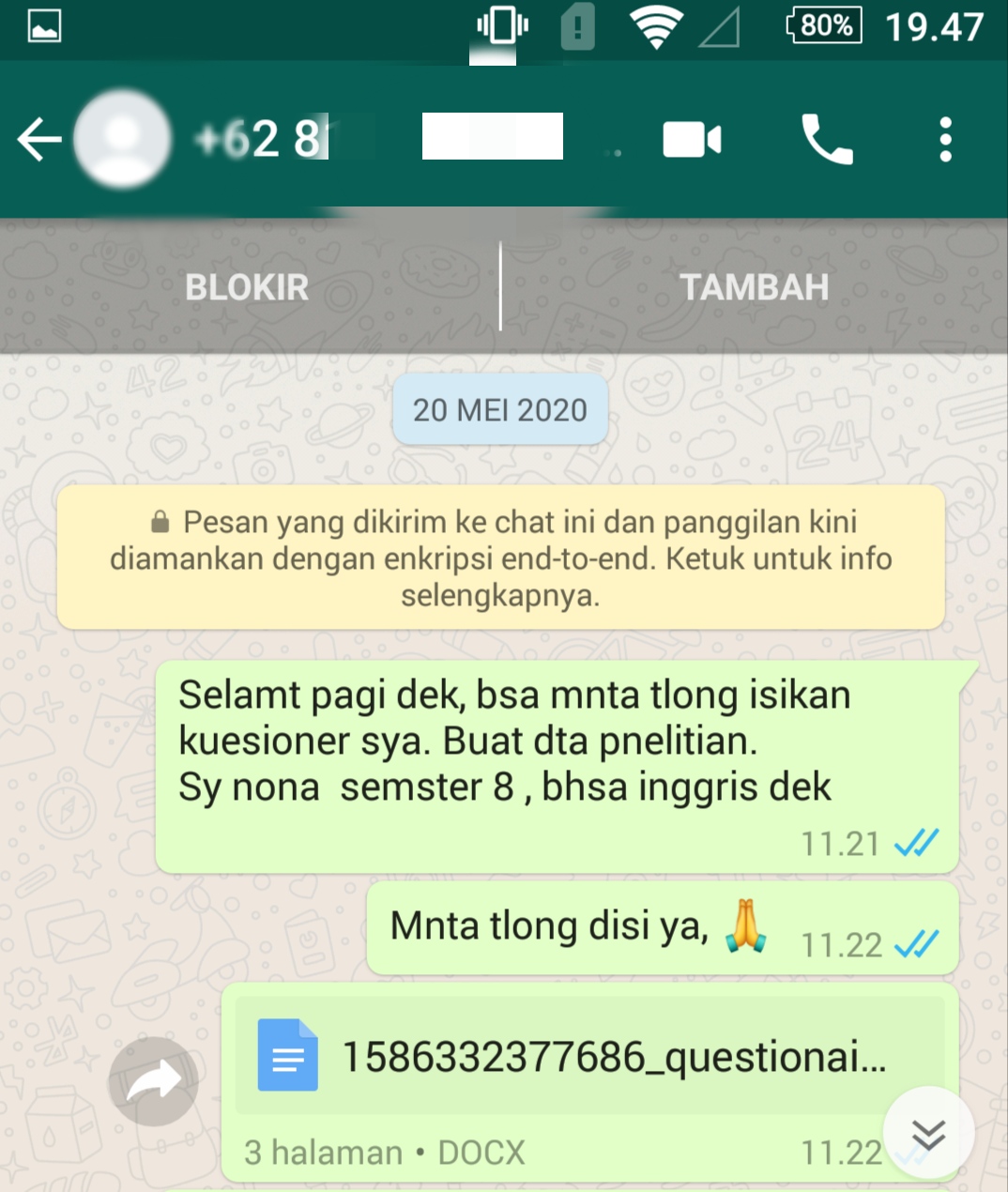 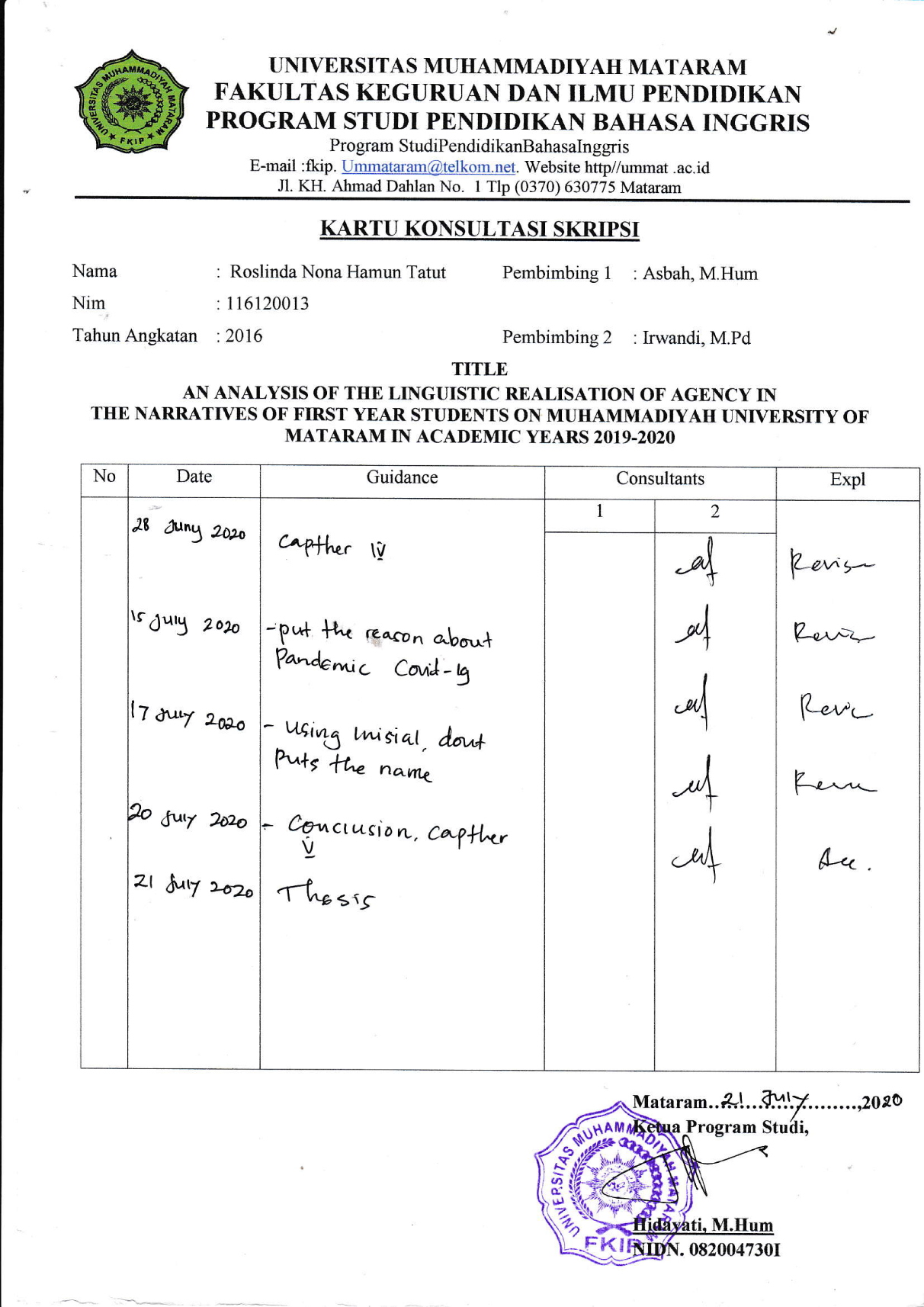 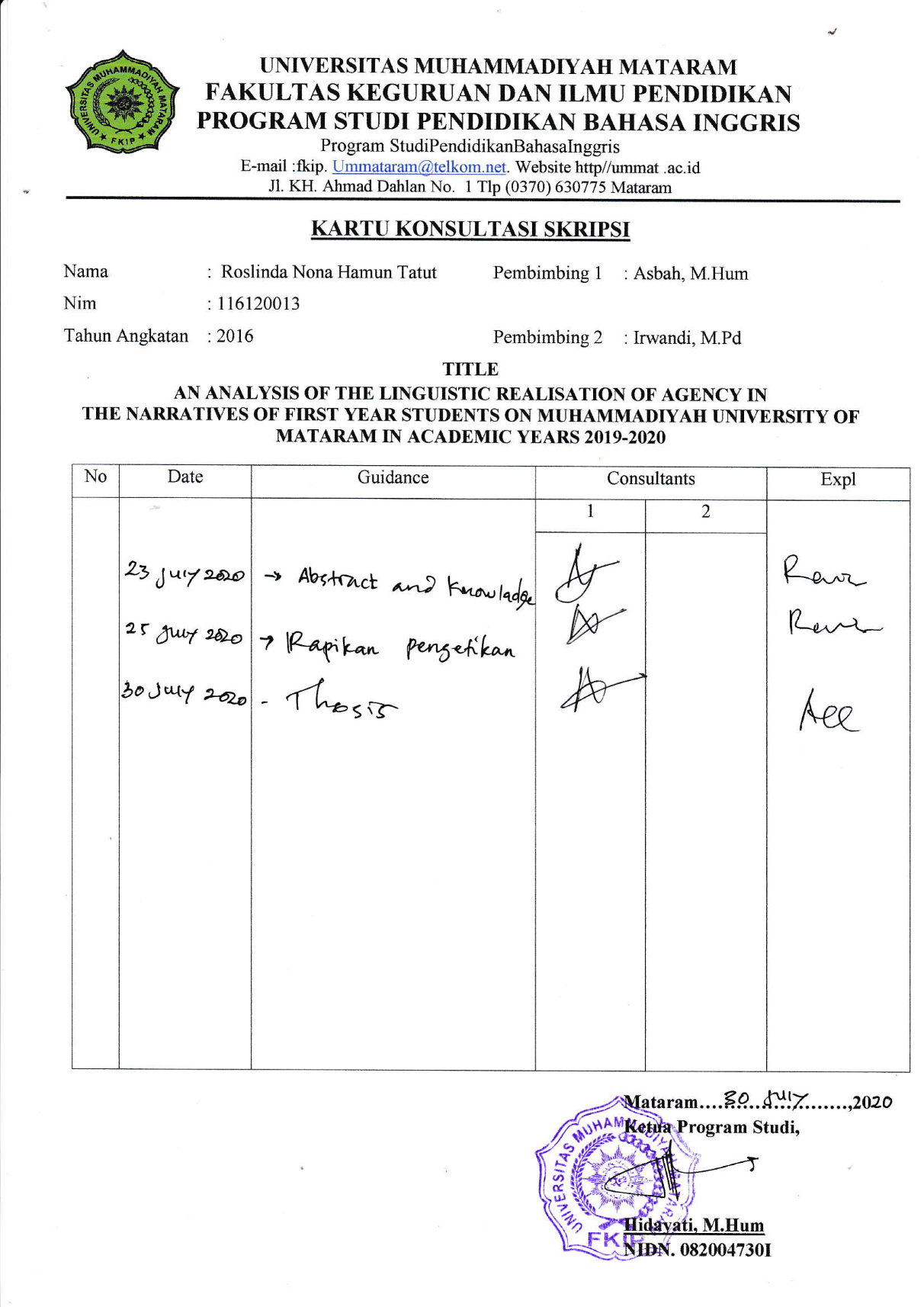 